Увидеть своими глазами РЕТРО-ПОЕЗД накануне 70-летия Победы в ВОВ, что может быть лучше. Такая честь предоставлена 8а классу с классным руководителем Касимцевой Г.А. 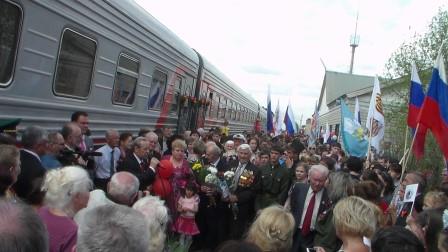 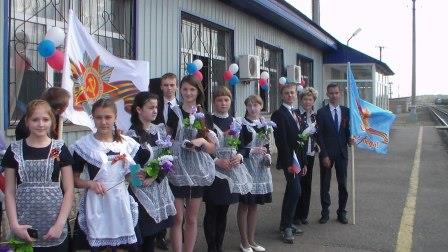 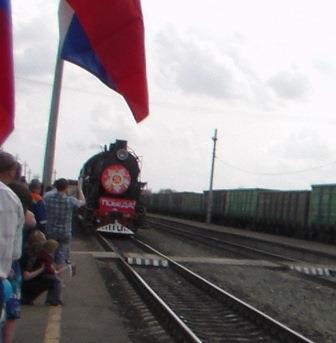 